ПРОЄКТ                                                    
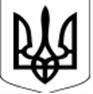 АРБУЗИНСЬКА СЕЛИЩНА РАДАР І Ш Е Н Н Явід ________ 2021 року       № ___                              VIІІ позачергова сесіясмт. Арбузинка  	      ІХ скликанняПро  зміну режиму роботиПолянського дошкільного навчального закладу "Дзвіночок" загального типу розвиткукомунальної власності Арбузинської селищної ради Миколаївської областіКеруючись статтею 26 Закону України «Про місцеве самоврядування в Україні», відповідно до статті 14 пункту 2 Закону України «Про дошкільну освіту», Положення про заклад дошкільної освіти, затверджене постановою Кабінету Міністрів України від 12.03.2003 № 305, розглянувши пропозиції відділу освіти, культури, молоді та спорту Арбузинської селищної ради  Миколаївської області, враховуючи висновки та рекомендації постійних комісій, селищна рада ВИРІШИЛА:1.Перевести Полянський дошкільний навчальний заклад "Дзвіночок" загального типу розвитку комунальної власності Арбузинської селищної ради Миколаївської області на сезонний режим роботи з 15.10.2021 року.2.Встановити тривалість сезонного режиму роботи Полянського дошкільного навчального закладу "Дзвіночок" загального типу розвитку комунальної власності Арбузинської селищної ради Миколаївської області  з 15 квітня по 15 жовтня календарного року.3.Начальнику відділу освіти, культури, молоді  та спорту  Арбузинської селищної ради Миколаївської області Ружанській Л.С. попередити керівника Полянського дошкільного навчального закладу "Дзвіночок" загального типу розвитку комунальної власності Арбузинської селищної ради Миколаївської області про істотні зміни умов праці,  відповідно до ст.40 КЗпП України.4. Керівнику Полянського дошкільного навчального закладу "Дзвіночок" загального типу розвитку комунальної власності Арбузинської селищної ради Миколаївської області Бас Людмилі Олексіївні попередити  працівників про істотні зміни умов праці відповідно до ст.40 КЗпП України.5. Керівнику закладу внести зміни до Статуту Полянського дошкільного навчального закладу "Дзвіночок" загального типу розвитку комунальної власності Арбузинської селищної ради Миколаївської області відповідно до даного  рішення.6. Контроль за виконанням даного рішення покласти на постійну комісію Арбузинської селищної ради з питань культури, освіти, здоров’я, спорту та соціального захисту населення.Селищний голова                                              Євгеній  ТРАВЯНКО